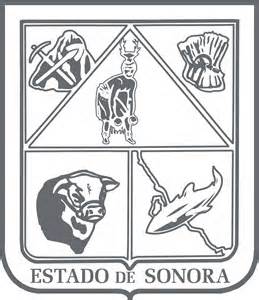                  GOBIERNO DEL ESTADO DE SONORA          	      17-SRH-P14-F01/REV.01            DESCRIPCIÓN DE PUESTO											ID: 1208-014OBJETIVOApoyo a la Dirección General de Desarrollo Ganadero e Informática, con el Programa PESA.RESPONSABILIDADESRELACIONESMEDIDORES DE EFICIENCIADATOS GENERALES DEL PERFILGrado de estudios	Grado de estudios requerido y deseable.	Requerido:  	Deseable:   ¿El puesto requiere alguna especialización académica?	Carrera:	 Licenciatura en Administración	Área:	 Administrativa¿El puesto requiere experiencia laboral?La experiencia laboral requerida.• 2 años en conocimiento de la rama pecuaria¿La ejecución del puesto requiere del conocimiento del inglés o algún otro idioma?Grado de dominio del idioma inglés¿La ejecución del puesto requiere del conocimiento de manejo de computadora?Nivel de conocimientos de computación.¿Qué nivel de habilidad de trato con personas requiere el puesto?Habilidad de trato con personas.¿Cuál es el nivel de la responsabilidad gerencial necesaria?Nivel de responsabilidad gerencial¿Cuál es el resultado esencial del puesto?El resultado esencial del puesto y el resultado secundario más importante.En primer lugar: 
En segundo lugar:  En relación al servicio a la comunidad y a los objetivos sociales y políticos del Gobierno del Estado, su puesto:Orientación del puesto.Manejo de personal requeridoNúmero de personas a cargo del titular del puestoRecursos financieros a su cargo(M = 000; MM = 000,000 de pesos anuales)¿Si maneja recursos financieros, su responsabilidad sobre ellos es?Tipo de responsabilidad sobre los recursos financieros que maneja.Tipo de Análisis PredominanteMarco de actuación y supervisión recibidaDATOS DE APROBACIÓNInformación provista por:                                                      Información aprobada por:DATOS GENERALESDATOS GENERALESDATOS GENERALESDATOS GENERALESTítulo actual del puesto funcional:Jefe de Departamento de Atención a Actividades de Producción PrimariaDependencia/Entidad:Secretaría de Agricultura, Ganadería, Recursos Hidráulicos, Pesca y Acuacultura     Área de adscripción:Dirección General de Desarrollo GanaderoReporta a:Director General de Desarrollo GanaderoPuestos que le reportan:Programa Proyecto Estratégico de Seguridad Alimentaria, Auxiliar de ProgramasCoordinar, ejecutar y controlar la operación y seguimiento del Programa PESA.Enlace del Departamento de Comunicación Social de la SAGARHPA.Recabar información en los distintos departamentos de la Subsecretaría de Ganadería sobre los asuntos relevantes.Participación en la organización de eventos relacionados con la Subsecretaría.Elaboración de presentaciones e informes de la Subsecretaría de Ganadería.Apoyo a Imagen Institucional del Gobierno del Estado. Internas:Internas:a) Con las diferentes áreas de la Subsecretaría para recabar información.
b) Con el área de Comunicación Social del Gobierno del Estado.Externas:Externas:a) Con las Asociaciones Ganaderas y Productores.Logro en tiempo y forma con lo establecido en la normatividad del programa P.E.S.A.Presentación de avances físicos y financieros del Programa.Sexo:Estado Civil:Edad:Entre 28 a 60 años. Nombre: Nombre:    Cargo:Jefe de Departamento de Atención a Actividades de Producción Primaria    Cargo:Director General de Desarrollo Ganadero